Family Resource and Youth Services Centers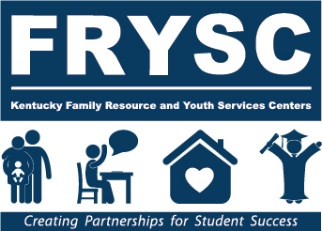 	Center Assessment for Growth Evaluation (CAGE)The CAGE Tool is 
a tool used by Coordinators to determine center strengths as well as areas that need improvement. initiated by either center coordinator or Regional Program Manager (RPM).  The RPM may initiate the CAGE Tool for various reasons: To help a “new” Coordinator of 1 – 2 years set goals, to help a Coordinator prepare for future monitoring, or to help a veteran Coordinator fine-tune center operations.  completed by the center Coordinator, and results are reviewed together with the Regional Program Manager. This process enables the coordinator to get constructive feedback – affirmations and suggestions - regarding center programs and activities. a review of the center’s whole program and is organized by the Standards of Quality for Family Strengthening and Support and center operations.  Coordinators evaluate the center on Standards of Quality and how they are incorporated within the various areas of each category.     
The purpose is for you to assess each program area in the tool by asking yourself,               Where does my center fall on the Standards of Quality continuum?Foundational Quality Not Yet AddressedMeets Foundational QualityApproaching High QualityMeets High Quality
The results are usually kept in-house and are used by the Coordinator for program enhancement. The awareness and feedback gained are valuable, and most Coordinators find the process to be well worth the effort.  Family Centeredness Assessment of NeedsDo families and students have an active role in determining services and programs?Corresponding standard: FC.1-Program engages families to participate in program development and implementation. (FC.1.1)Relationship with Families: Shows Evidence of Home Visits Corresponding standard: FC.2-Program is accessible – physically/virtually, via time of operation, and languages - and welcoming to families. (FC 2.1)- ------------------------------------------------       -----What actions can move your center towards high quality?        Communication/OutreachCorresponding Standard: FC.3- Program conducts outreach to engage families and sustains healthy relationships with them. (FC.3.1 and 3.2)- ------------------------------------------------       -----What actions can move your center towards high quality?        Family StrengtheningFamily/Student Strength and EmpowermentCorresponding standard: FS.1 Program recognizes and affirms families’ existing strengths and resilience and is responsive to their concerns and priorities. (FS 1.2)- ------------------------------------------------       -----What actions can move your center towards high quality?        Follow-up with Families/Students Referred for ServicesCorresponding standard: FS.1 Program recognizes and affirms families’ existing strengths and resilience and is responsive to their concerns and priorities. (FS1.2)- ------------------------------------------------       -----What actions can move your center towards high quality?        Family/Student ParticipationCorresponding standard: FS.3 Program recognizes families as significant resources for their own family members and each other (FS.3.1 and 3.2)- ------------------------------------------------       -----What actions can move your center towards high quality?        Diversity, Equity, and InclusionAdvisory Council Member Representation Corresponding standard: DEI.1 Program respects, values, and embraces the diversity of families, including their ethnicities, cultural traditions, languages, values, socioeconomic status, family structures, sexual orientation, religion and spirituality, individual abilities, immigration status, and other aspects. (DEI 1.2)- ------------------------------------------------       -----What actions can move your center towards high quality?        Diversity in Programming and Services Corresponding standard: DEI.2 Program enhances the ability of both staff members and families to navigate a diverse society and to advance equity and inclusion. (DEI.2.1) and DEI.3 Program engages in ongoing reflection and adaptation to advance diversity, equity, and inclusion. (DEI.3.1).- ------------------------------------------------       -----What actions can move your center towards high quality?        Community StrengtheningAdvisory Council (as it pertains to Community Strengthening)Participation of Advisory Council Corresponding standard: CS.1 Program is engaged in community strengthening and builds collaborative relationships. (CS.1.2).- ------------------------------------------------       -----What actions can move your center towards high quality?        LeadershipCorresponding standard: CS.2 Program engages families in community strengthening and supports their leadership development. (CS.2.1). - ------------------------------------------------       -----What actions can move your center towards high quality?        III. Training for Advisory Council membersCorresponding standard: CS.2 Program engages families in community strengthening and supports their leadership development. (CS.2.1). ------------------------------------------------       -----What actions can move your center towards high quality?        Integration in the School EnvironmentSchool staff and Principal SupportCorresponding standard: CS.1 Program is engaged in community strengthening and builds collaborative relationships. (CS.1.2).- ------------------------------------------------       -----What actions can move your center towards high quality?        In-school Partnership Corresponding Standard: CS.1 Program is engaged in community strengthening and builds collaborative relationships. (CS.1.2).Center Involvement in school committees and teams such as a SBDM committee, the PBIS team, the school leadership team and/or PLC meetings- ------------------------------------------------       -----What actions can move your center towards high quality?        Center collaboration with other in-school programs, for example: Exceptional Children, Preschool/Headstart, Guidance Counselor, PTA/PTO, School Safety or Crises Response, Title Programs, 21st Century Schools, Community Education, In-School Intervention programs, SBDMCorresponding standard: CS.1 Program is engaged in community strengthening and builds collaborative relationships. (CS.1).- -----------------------------------------------       -------What actions can move your center towards high quality?        C:	Community RelationsCorresponding standard: CB.3 CS.1 Program is engaged in community strengthening and builds collaborative relationships. (CS.1).What is the involvement in your center?Describe your best community partnership:      What actions can move your center towards high quality?        Evaluation Evaluating Programs and Activities Corresponding standard: E.1 Program collects and analyzes information related to program outcomes (E 3.1).- ------------------------------------------------       -----What actions can move your center towards high quality?        Implementation and Impact ReportingCorresponding standard: E.3 Program collects and analyzes information related to program outcomes (E.3.1).- ------------------------------------------------       -----What programs or activities do you evaluate for outcome data (to determine change)?       Program FidelityA: FRYSC Components Family Resource Center Components:Families in Training:How would you rate your center’s implementation of this component?      What actions can move your center towards high quality?      What Strengthening Families Protective Factor(s) are you addressing? What are your strategies for promoting the Protective Factors through these activities?      Family Literacy How would you rate your center’s implementation of this component?      What actions can move your center towards high quality?      What Strengthening Families Protective Factor(s) are you addressing? What are your strategies for promoting the Protective Factors through these activities?      After School Child CareHow would you rate your center’s implementation of this component?      What actions can move your center towards high quality?      What Strengthening Families Protective Factor(s) are you addressing? What are your strategies for promoting the Protective Factors through these activities?      Full-time Child CareHow would you rate your center’s implementation of this component?      What actions can move your center towards high quality?      What Strengthening Families Protective Factor(s) are you addressing? What are your strategies for promoting the Protective Factors through these activities?      Health Services/Referrals to Health Services How would you rate your center’s implementation of this component?      What actions can move your center towards high quality?      What Strengthening Families Protective Factor(s) are you addressing? What are your strategies for promoting the Protective Factors through these activities?      Youth Services Center Components:Referrals to Health and Social ServicesHow would you rate your center’s implementation of this component?      What actions can move your center towards high quality?      What Strengthening Families Protective Factor(s) are you addressing? What are your strategies for promoting the Protective Factors through these activities?      Substance Abuse Education and CounselingHow would you rate your center’s implementation of this component?      What actions can move your center towards high quality?      What Strengthening Families Protective Factor(s) are you addressing? What are your strategies for promoting the Protective Factors through these activities?      Career Exploration and Development How would you rate your center’s implementation of this component?      What actions can move your center towards high quality?      What Strengthening Families Protective Factor(s) are you addressing? What are your strategies for promoting the Protective Factors through these activities?      Summer and Part-Time Job Development (High School Students Only)How would you rate your center’s implementation of this component?      What actions can move your center towards high quality?      What Strengthening Families Protective Factor(s) are you addressing? What are your strategies for promoting the Protective Factors through these activities?      Family Crisis and Mental Health Counseling How would you rate your center’s implementation of this component?      What actions can move your center towards high quality?      What Strengthening Families Protective Factor(s) are you addressing? What are your strategies for promoting the Protective Factors through these activities?      *Only Combined FRYSCs must fill out all ten (10) core components. C: Advisory Council Meeting Frequency: Does the Advisory Council meet 5 times per year (every other month excluding June and July):     Yes    No Fiscal Responsibility: Does the coordinator provide a fiscal review of center initiatives/expenditures at every AC meeting? Meeting Documentation: Minutes are recorded, reviewed at each meeting.Publicity: A variety of communication mediums are used to publicize meetings in and out of school (School newsletters, marquee, local news media, school web page, social media, etc) Advisory Council By-Laws: By-laws are reviewed no less than every other year and contain all required elements. CENTER OPERATIONSDescribe type and location of posted Center signs and hours of operation:  
     Is the Center open when school is not in session? Describe coverage when the coordinator is out.       3.)  The school district provides internet services and e-mail access and provides access to MUNIS online or provides printed reports monthly.  Coordinator has full accesses needed for Infinite Campus to conduct center business. 
Center’s computer has software necessary to conduct business: If you serve more than one school, how do you (as Coordinator) maintain a personal presence in each school? N/A - ------------------------------------------------       -----What actions can move your center towards high quality?        Space/facilities (check all that apply) 	Adequate center space (at least 300 square feet)Meeting area within the center (for Advisory Council, small group meetings, etc.)	Private area for consultation	Storage areaSpace is ADA compliantEnvironment is welcoming to students, parents, and staff	8)  Center equipment (check all that apply)	Computer workstation with printer 	Access to copier	Dedicated phone line or work cell phoneVoicemail Access to scanner9)  Does the center maintain a current inventory of equipment/furniture in the Center? Yes	No10.  Describe the staff evaluation process; who evaluates center staff and how often? Budget ManagementAll required budget information is turned in on a timely basis (center and district)Budget and Narrative	       Does your current MUNIS report match your last RPM-approved budget? FRYSC spending is reconciled monthly with a detailed monthly MUNIS report (from the District finance office OR via MUNIS on desktop).  FRYSC Funds are tracked in center with current totals for each activity code and reconciled monthly. Non-FRYSC Funds are tracked in center with current totals for each activity code and reconciled monthly. In-Kind Contributions are assigned a monetary value and documented.	
G. If you have applied for and received any additional funding, please list source(s) and amount(s): Record KeepingA. 	Maintains Center Documentation - ------------------------------------------------       -----B. Maintains records for non-students (0-4 and adults) served by FRYSC- ------------------------------------------------       ----- Maintains records for large group activities not captured in Infinite Campus- ------------------------------------------------       -----Maintains records on programs, services and activities addressed with each Core and Optional component - ------------------------------------------------       -----Documents Confidentiality - ------------------------------------------------       -----What actions can move your center towards high quality record keeping?      Professional Development A. Did you receive all the required training hours for last year?  	B.  In what areas would you like to have additional trainings?Center OperationsLeadership SkillsSocial and Emotional Needs Educational System & Academic Needs Family Development 	Other       Center Name:      School District:       School District:       School(s):        School(s):        School(s):        Regional Program Manager:         Regional Program Manager:         Region #:  Comments:       Comments:       Comments:       Form Completed By:      Your Position:        Your Position:        Date of Review:       Date Completed:       Date Completed:       Years as Coordinator:      Family or student input is not sought in developing program and services→Family and student input is captured through a needs survey, which helps determine programs and services→There is a formal process to solicit family or student input to help shape and plan programs and services→Program’s design supports partnering with families to have an active role in the development and implementation of the program - ------------------------------------------------       -----What actions can move your center towards high quality?        No home visits: center provides all FRC/YSC services from school or community locations.→Center staff make occasional home visits as needed – usually to drop off clothes, food baskets, FRYSC information and/or school papers requiring signature→Center staff make regular home visits to students/families with school issues or family need when they cannot travel to the program site.→A formal structure is created detailing how center programs and services will be more accessible to students and families by center staff making frequent home visits to school families. Coordinator also makes joint visits with school personnel to lend support and assistance to help the student be successfulApproaching Foundational                Meets Foundational Quality                 Approaching High Quality                            Meets High QualityCenter does not communicate effectively with families/students→Center communicates through one or two methods of communication Examples: fliers, brochures, booths at events, etc.→Center communicates through a variety of methods of communication. Examples: social media and home visits →Center has a formal communication plan. Center staff receive training on effective outreach strategies Examples: Parent Cafes, poverty trainings, etc.Approaching Foundational             Meets Foundational Quality                 Approaching High Quality                           Meets High QualityThe center plans interventions and services for students and families without input from the family/youth.  A generic array of programs and interventions are used to serve all families.→The center staff encourages positive family interactions, has educational material available in the center, offers parent and youth workshops and events to strengthen family function.  →The center staff provide researched based programs and interventions designed to strengthen and empower families. The staff has received the Strengthening Families training.→The center has a formal method of assessment to help families identify their specific resources and strengths to handle crises.  The coordinator intentionally builds on the strengths identified and works alongside of families and youth in improving their life situation.  Center staff regularly use the 6 Protective Factors Framework to increase family stability, enhance child development, and reduce child abuse.Approaching Foundational                Meets Foundational Quality                 Approaching High Quality                           Meets High QualityFamilies/students are not referred for services→Families and students are referred for services but there is no follow-up on referrals. →Center facilitates service access for families and students and conducts appropriate follow-up. →The center partners with families and students to determine resource needs.  Follow-up is made and documented to ensure services were delivered/obtained.Approaching Foundational                Meets Foundational Quality                 Approaching High Quality                            Meets High Quality The center does not provide opportunities for families/students to come together for support and or enrichment activities→The center recognizes the importance of engaging multiple family members or groups of students and encourages their participation in program activities.→The center provides opportunities for families to build social connections with each other for resource sharing and mutual support.The center provides opportunities for families to build social connections with each other for resource sharing and mutual support.→The center intentionally designs and provides activities, events and services that effectively engages multiple family members.  Families/students are often involved in the planning process.The center intentionally designs and provides activities, events and services that effectively engages multiple family members.  Families/students are often involved in the planning process.Approaching Foundational                Meets Foundational Quality                 Approaching High Quality                           Meets High QualityAdvisory Council does not meet membership criteria →Advisory Council meets membership criteria, but does not reflect the diversity of families served	→Advisory Council meets membership criteria and reflects the diversity of families served→Advisory Council meets membership criteria and center staff actively recruits members who represent all aspects of populations and family structures served.  Members are actively involved in the council through regular attendanceApproaching Foundational                Meets Foundational Quality                 Approaching High Quality                           Meets High QualityProgramming materials (including fliers, posters, and program calendars) are written in languages of the families served→Center actively recruits participants from different cultures, generations, and family structure to attend programming→Center provides workshops on diversity, promotes intergenerational activities, and sponsors events that helps participants experience other cultures→There is a formal process/plan to offer programs and services on-site in hard-to-reach and diverse communities. Members of diverse communities are often recruited to share with others regarding diverse cultural perspectives and parenting practicesApproaching Foundational                Meets Foundational Quality                 Approaching High Quality                            Meets High Quality  AC signs off on center activities (rubber stamp)→AC is infrequently involved in center plans, programs, and policies →Coordinator develops collaborative partnerships to encourage input into planning, implementation, and evaluation. →AC has a formal structure that enables members to participate in center planning, implementation, and evaluation of activities. Approaching Foundational                Meets Foundational Quality                 Approaching High Quality                            Meets High Quality Coordinator leads meetings, sets agenda, Principal serves as chair.	→Coordinator leads meeting and sets agenda; other school staff serves as chair.→Community partner or parent serves as chair and facilitates the meeting. →Parent serves as chair, actively assists in setting agenda, and works in partnership with other membersApproaching Foundational                Meets Foundational Quality                 Approaching High Quality                            Meets High Quality Members participate in Council meetings with other stakeholders without prior training→Members are provided with written information on FRYSC program→Council members are trained and supported to facilitate leadership skills→Members receive ongoing training and support to serve in FRYSC Advisory Council Leadership rolesApproaching Foundational                Meets Foundational Quality                 Approaching High Quality                            Meets High Quality Center staff works independently with minimum input from school staff and principal.→Center staff creates awareness of needs and local resources with school staff and principal, shares FRYSC mission, and reports on program activities. →Center staff works in collaboration with school staff and principal to enhance programming and effectively serve families.  		→Center staff works in partnership with school staff and principal to collaboratively develop initiatives to address student and family issues and avoid gaps and duplication of services.  Approaching Foundational                Meets Foundational Quality                 Approaching High Quality                               Meets High Quality No involvement: coordinator is not serving on any committees or teams →Limited involvement: coordinator is occasionally a part of a school committee or team→Some involvement: attends meetings and/or has some communication with school administrators regarding student/school needs; serves on committees and teams→Center involvement is welcomed and solicited.  Center staff serve on school committees.  Coordinator reviews school assessment results and communicates with school administrators regarding student and school needs.  Coordinator serves on school leadership team. Center is clearly seen as greatly contributing to school designated outcomes.Approaching Foundational               Meets Foundational Quality                 Approaching High Quality                        Meets High Quality No interaction between the programs.→Some knowledge of programs; some collaboration on limited basis. →Developing partnerships to enhance effectiveness of both programs; regular collaboration→Center regularly works in partnership with relevant in-school programs to plan and implement activities that address student and family issues.  Approaching Foundational                Meets Foundational Quality                 Approaching High Quality                        Meets High Quality  ApproachingFoundational (NoInvolvement)  Meets FoundationalQuality (LimitedInvolvement) Approaching HighQuality (SomeInvolvement) MeetsHighQuality (ActiveInvolvement)Business Collaborations1234Local/State Government Collaboration1234Faith Community Collaboration1234Local/Neighborhood Civic Organization Collaboration1234Day Care Collaboration1234Community representation on advisory council1234Community attendance at FRYSC programs and meetings1234Center programs and activities are not evaluated; data is collected on the number of program participants only.→Center informally evaluates program for participation and participant satisfaction, perception data.→Center evaluates program activities related to outcomes, i.e., pre-post tests, comparison of scores, etc.→Center has an annual evaluation plan to collect and share data with stakeholders. Outcome data is used for continuous program improvement.  Approaching Foundational                Meets Foundational Quality                 Approaching High Quality                        Meets High QualityThere is no ongoing review of Action Components once they are written. 	 →Action Components are reviewed occasionally, but activity implementation and evaluation are not documented.   Significant activities are targeted for Impact Reports→Center regularly reviews Action Components. Activity implementation and evaluation are recorded. Data collection tools show participant change following the intervention.  →There is a formal plan for center to track and analyze activity data; impact data is shared with stakeholders and activities are modified based on results. Approaching Foundational Quality               Meets Foundational Quality                 Approaching High Quality                              Meets High Quality  YesNo YesNo YesNoYesNoYesNoYesNoYesNoYesNoCoordinator stays at one school.→No set hours at other school(s); coordinator visits other schools(s) when needed. →Coordinator has set hours at each school. →Coordinator and center staff rotate and split time equally at all schools. Approaching Foundational               Meets Foundational Quality                 Approaching High Quality                            Meets High Quality  YesNoYesNoYesNoYesNoYesNoYesNoNo documentation of contact with clients→Maintains daily log and enters data into Infinite Campus (IC) occasionally →Maintains daily log, referral form and enters data into IC at least every two weeks.→Maintains daily log, referral form, enters data into IC weekly, and documents feedback to referral sourceApproaching Foundational               Meets Foundational Quality                 Approaching High Quality                           Meets High Quality No documentation of contact with clients→Maintains daily log→Maintains daily log and documents referral→Maintains daily log, referral form, and documents feedback to referral source Approaching Foundational               Meets Foundational Quality                 Approaching High Quality                           Meets High Quality No documentation of large group activities→Maintains sign in sheet→Maintains sign in sheet, large group activities form and program flier→Maintains sign in sheet, program flier, large group activity form and documents participant feedback Approaching Foundational               Meets Foundational Quality                 Approaching High Quality                          Meets High QualityNo documentation on Core/Optional components→Maintains calendar of programs/activities→Maintains calendar of programs and activities, maintains documents related to programs and activities (program announcements, sign in sheet, etc).→Maintains calendar of programs and activities, maintains documents related to programs and activities (program announcements, sign in sheets, etc) including evaluation data. Approaching Foundational               Meets Foundational Quality                 Approaching High Quality                             Meets High Quality No documentation→Maintains parental consent forms or Consent to Case Conference (or Release of Information) as needed.→Maintains both parent consent forms, and consent to Case Conference as needed→Maintains both parent consent forms, consent to Case Conference as needed; Privacy Rights Act (FERPA) and Parental Consent Sheet posted (High School)Approaching Foundational               Meets Foundational Quality                 Approaching High Quality                            Meets High Quality  YesNo